Nom : _____corrigé______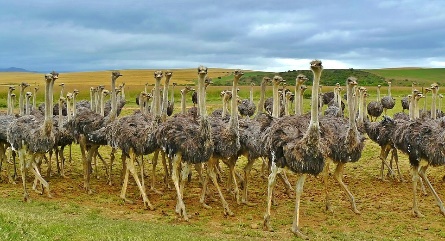 Cours 53 : Les unités de masse (gramme) du système international (SI)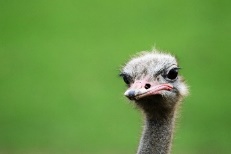 Le système international (SI) définit les unités de base.La masse représente la ___quantité de matière____ que l’on retrouve dans un objet. Évidemment, plus il y aura de matière dans un objet et plus sa masse sera grande. TableauChaque unité de mesure est 10 fois plus grande que l’unité de sa droite.Chaque unité de mesure est 10 fois plus petite que l’unité de sa gauche.                    x 10               x 10	          x 10               x 10              x 10                  x 10                   ÷ 10                   ÷ 10                ÷ 10                 ÷ 10                  ÷ 10                      ÷ 10Un gramme est égal à _1 000_ milligrammes.	Un gramme est égal à _0,1__ décagramme.Un gramme est égal à __100__ centigrammes.	Un gramme est égal à _0,01__ hectogramme.Un gramme est égal à __10___ décigrammes.	Un gramme est égal à _0,001_ kilogramme.	Nous pouvons également transformer une unité de mesure en une autre,	c’est ce que nous appelons la conversion.		Bien que ces mesures soient écrites différemment, elles sont ___équivalentes____.	Par exemple : 5,2 kg = ___5 200 g___Je vais te proposer deux façons de faire :la méthode par bonds ou la méthode du tableauLa méthode par bonds Je multiplie ou divise par 10 autant de fois que je me déplace de position.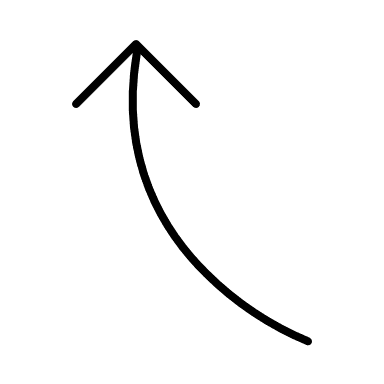                              X 10                            X 10                          X 10                       X 10                     X 10                             X 10                               ÷ 10                           ÷ 10                          ÷ 10                     ÷ 10                          ÷ 10                           ÷ 10                    1,634 kg =__1 634___ g				718,1 mg = __7,181__dg		La méthode du tableau                                 Je place __l’unité du nombre__ à la position de l’unité de longueur donnée. (j’enlève la virgule)On ajoute des zéros si nécessaire jusqu’à l’unité recherchée.Je place __ma virgule__ dans la colonne de ___ l’unité recherchée ___.1,2g = __1 200__mg 				17,4 g = __0,0174__kgSuper!kilogrammehectogrammedécagrammegrammedécigrammecentigrammemilligrammekghgdaggdgcgmgkilogrammehectogrammedécagrammegrammedécigrammecentigrammemilligrammekghgdaggdgcgmgkilogrammehectogrammedécagrammegrammedécigrammecentigrammemilligrammekghgdaggdgcgmg12000,0174CentainesDizainesUnités,DixièmesCentièmesMillièmes